                         КАРТОТЕКА ЧИСТОГОВОРОКДанный материал предназначен для работы с детьми старшего дошкольного и младшего школьного возраста. Чистоговорки помогут, закрепить правильное произношение звуков у детей, развить у них чувство рифмы, внимание, память, запомнить некоторые грамматические нормы русского языка в процессе многократного повторения чистоговорок. Выполнила: воспитатель дошкольного образования                                                         Реутова Людмила Ивановна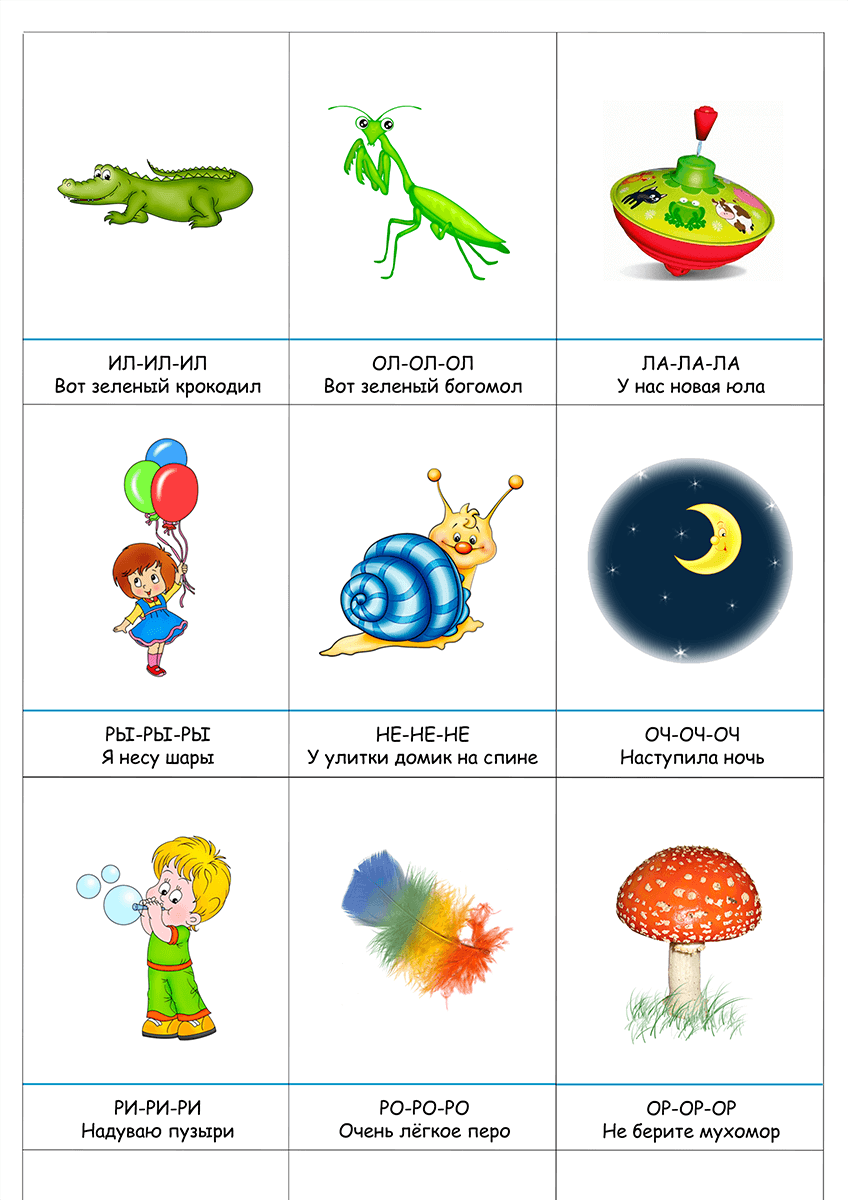 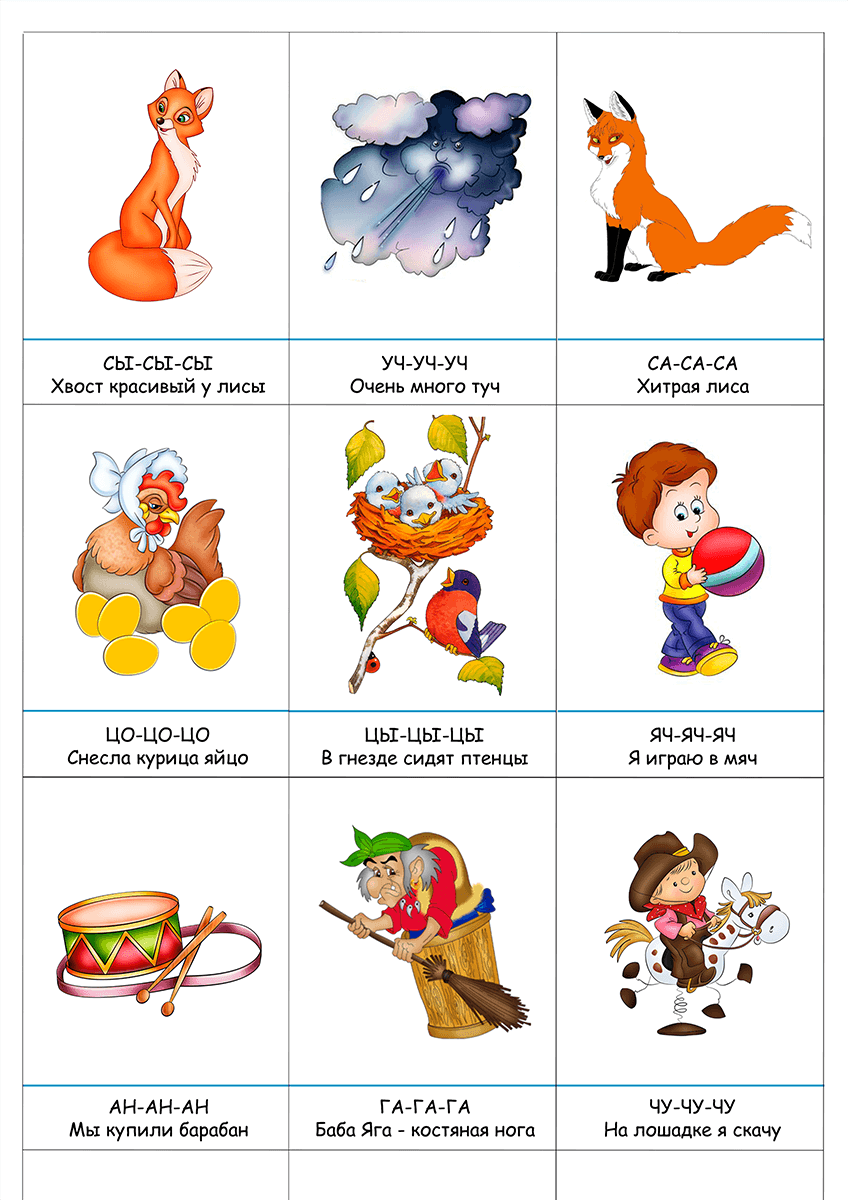 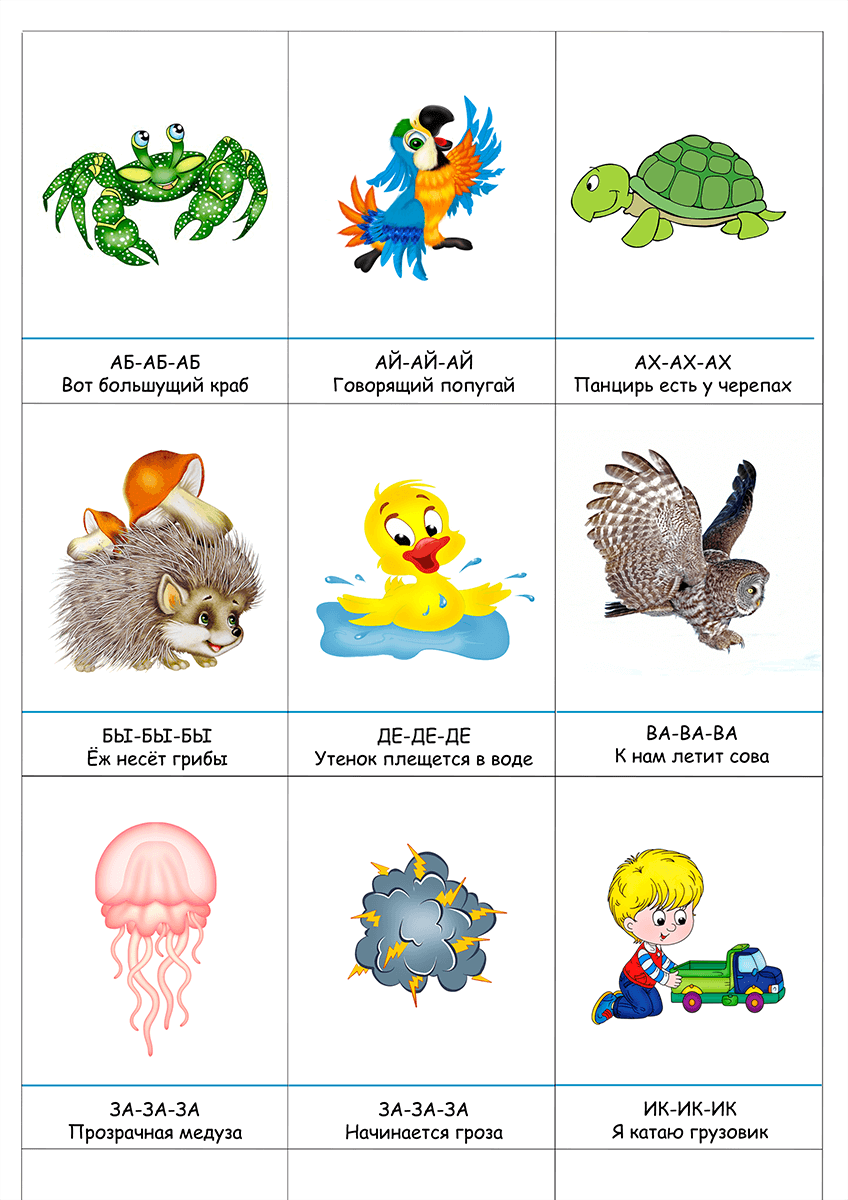 Га-га-га – у козы рога.
Гу-гу-гу – по лугу бегу.
Го-го-го – стоит вагон.

Ду-ду-ду – домой пойду.
Ды-ды-ды – попей воды.
Да-да-да – пойду сюда.

Жу-жу-жу - как-то еж пришел к ужу.
Жи-жи-жи - мне ужаток покажи.
Жу-жу-жу - я с ежами не дружу.
Жа-жа-жа - ёж уходит от ужа.

Жу-жу-жу - в зоопарк пришли к моржу.
Жа-жа-жа - испугались мы моржа.
Же-же-же - сидят птички на морже.
Жу-жу-жу - ближе подошли к моржу.
Жи-жи-жи - повернулись к нам моржи.
Жу-жу-жу - рыбку бросили моржу.
Жи-жи-жи - очень мирные моржи.
Жи-жи-жи - не страшны совсем моржи.

Жа-жа-жа – видели в лесу ежа.
Жу-жу-жу – спели песню мы ежу.
Жи-жи-жи – нас услышали ужи.
Же-же-же – приползли ужи к меже.

За-за-за – на лугу стоит коза.
Зу-зу-зу – мы увидели козу.
Зе-зе-зе – травку дали мы козе.
Зой-зой-зой – бежит козленок за козой.

Ла-ла-ла  – острая пила.
Ла-ла-ла - отвесная скала.
Ла-ла-ла - маму ждут дела.
Ле-ле-ле - гнезда на скале.
Ле-ле-ле - казак сидит в седле.
Ли-ли-ли - в синем море корабли.
Ли-ли-ли - сели на мели.
Лу-лу-лу - обойдем скалу. 
Лу-лу-лу - мусор на полу.
Лы-лы-лы - сели слева от скалы.
Ло-ло-ло - в лодке есть весло.
Ло-ло-ло - всадник сел в седло.
Лю-лю-лю - мамочку люблю.
Лю-лю-лю - соломку постелю.
Ля-ля-ля - мачта корабля.
Ля-ля-ля - в книге есть поля.

Ма-ма-ма – я сама.
Ми-ми-ми – меня за руку возьми.
Мо-мо-мо – мы идем в кино.
Ма-ма-ма – все я делаю сама.
Му-му-му – в руки букву я возьму.
Мы-мы-мы – ждем зимы.
Ом-ом-ом – строим дом.

Ра-ра-ра - в школу мне пора.
Ра-ра-ра - дети нашего двора.
Ре-ре-ре - игры во дворе.
Ре-ре-ре - читаем детворе.
Ри-ри-ри – на орехи посмотри.
Ро-ро-ро – у орехов есть ядро.
Ри-ри-ри - чисто говори.
Ри-ри-ри - на ветках снегири.
Ро-ро-ро - легкое перо.
Ро-ро-ро - на полу ведро.
Ры-ры-ры - стихи для детворы.
Ры-ры-ры - фишки для игры.
Ру-ру-ру - развлекаем детвору.
Ру-ру-ру - гуси ходят по двору.
Ря-ря-ря - алая заря.
Ря-ря-ря - накормим снегиря.
Рю-рю-рю - рисую я зарю.
Рю-рю-рю - игрушки подарю.
Ар-ар-ар - из кастрюли валит пар.
Ар-ар-ар - у больного жар.
Ор-ор-ор - разгорелся спор.
Ор-ор-ор - выметаем сор.
Ир-ир-ир - роту строит командир.
Ир-ир-ир - во дворе устроим пир.Сы-со-са – на бумаге полоса.
Су-са-сы – у девчушки две косы.
Сы-су-со – покатилось колесо.
Са-со-су – маме я цветы несу.
Ас-ас-ас - бегут детишки в класс.
Ас-ас-ас - сладкий ананас.
Ос-ос-ос - в классе много ос.
Ос-ос-ос - на столе кокос.
Ус-ус-ус - Саша любит мусс.
Ус-ус-ус - малыш совсем не трус.
Ес-ес-ес - сани едут в лес.
Ес-ес-ес - каков у штанги вес?
Ыс-ыс-ыс - коты бегут от крыс.
Ыс-ыс-ыс - Соня, пей кумыс.

Ча-ча-ча – наша каша горяча.
Чо-чо-чо - у меня болит плечо.
Чу-чу-чу - раз болит – иди к врачу.
Чу-чу-чу - нет, к врачу я не хочу.
Ча-ча-ча - буду плакать у врача.
Чи-чи-чи - помогают нам врачи.
Чу-чу-чу - коли так, пойду к врачу.

Чу-чу-чу - посадили алычу.
Ча-ча-ча - и вот поспела алыча.
Чу-чу-чу - собираем алычу.
Чо-чо-чо - подставляй свое плечо.
Чи-чи-чи - сварили сок из алычи.
Ча-ча-ча - всем так полезна алыча.

Ча-ча-ча – снял пушинку я с плеча.
Чу-чу-чу – днем и ночью я молчу.
Чи-чи-чи – везу на стройку кирпичи.
Чу-чу-чу – никогда я не кричу.

Ши-ши-ши, ши-ши-ши
Что-то шепчут камыши.
Ше-ше-ше, ше-ше-ше
Это утка в камыше.
Ша-ша-ша, ша-ша-ша
Выходи из камыша.
Ше-ше-ше, ше-ше-ше
Нет уж утки в камыше.
Ши-ши-ши, ши-ши-ши
Что же шепчут камыши?

Шу-шу-шу, шу-шу-шу
Я письмо тебе пишу.
Ша-ша-ша, ша-ша-ша
И пишу я не спеша.
Шо-шо-шо, шо-шо-шо
У меня все хорошо.
Ша-ша-ша, ша-ша-ша
Мама нянчит малыша.
Шо-шо-шо, шо-шо-шо
Помогаю с малышом.
Ше-ше-ше, ше-ше-ше
Забочусь о малыше.
Ши-ши-ши, ши-ши-ши
У тебя как – напиши.

Ша-ша-ша – в камыше нашла мыша.
Шо-шо-шо – мышке с нами хорошо.
Ши-ши-ши – ее любят малыши.
Шу-шу-шу – шишки мышке я сушу.

Ще-ще-ще – в дождик мы идём в плаще.

Ща-ща-ща - дождь идет – я без плаща.
Ще-ще-ще - нет дождя, а я в плаще.
Щу-щу-щу - я тебя не отыщу.
Щи-щи-щи - ты иди, меня ищи!
Щу-щу-щу - вот теперь-то отыщу.

Ощ-ощ-ощ - будем мы готовить борщ.
Ща-ща-ща - нету свеклы для борща.
Щи-щи-щи - приготовим-ка мы щи.
Щу-щу-щу - я капусту поищу.
Ощ-ощ-ощ - не клади в кастрюлю хвощ!
Щу-щу-щу - я морковку поищу.
Ща-ща-ща - брат принес домой леща.
Щи-щи-щи - поедим сначала щи.